Unión Especial para la Clasificación Internacional de los elementos figurativos de las marcas (Unión de Viena)AsambleaVigésimo octavo período de sesiones (18° ordinario)Ginebra, 5 a 14 de octubre de 2015informeaprobado por la AsambleaLa Asamblea abordó los siguientes puntos del orden del día consolidado (documento A/55/1):  1, 2, 3, 4, 5, 6, 10, 11, 31 y 32.El informe sobre dichos puntos figura en el informe general (documento A/55/13).Fue reelegido Presidente de la Asamblea el Sr. Robert Ullrich (Austria).[Fin del documento]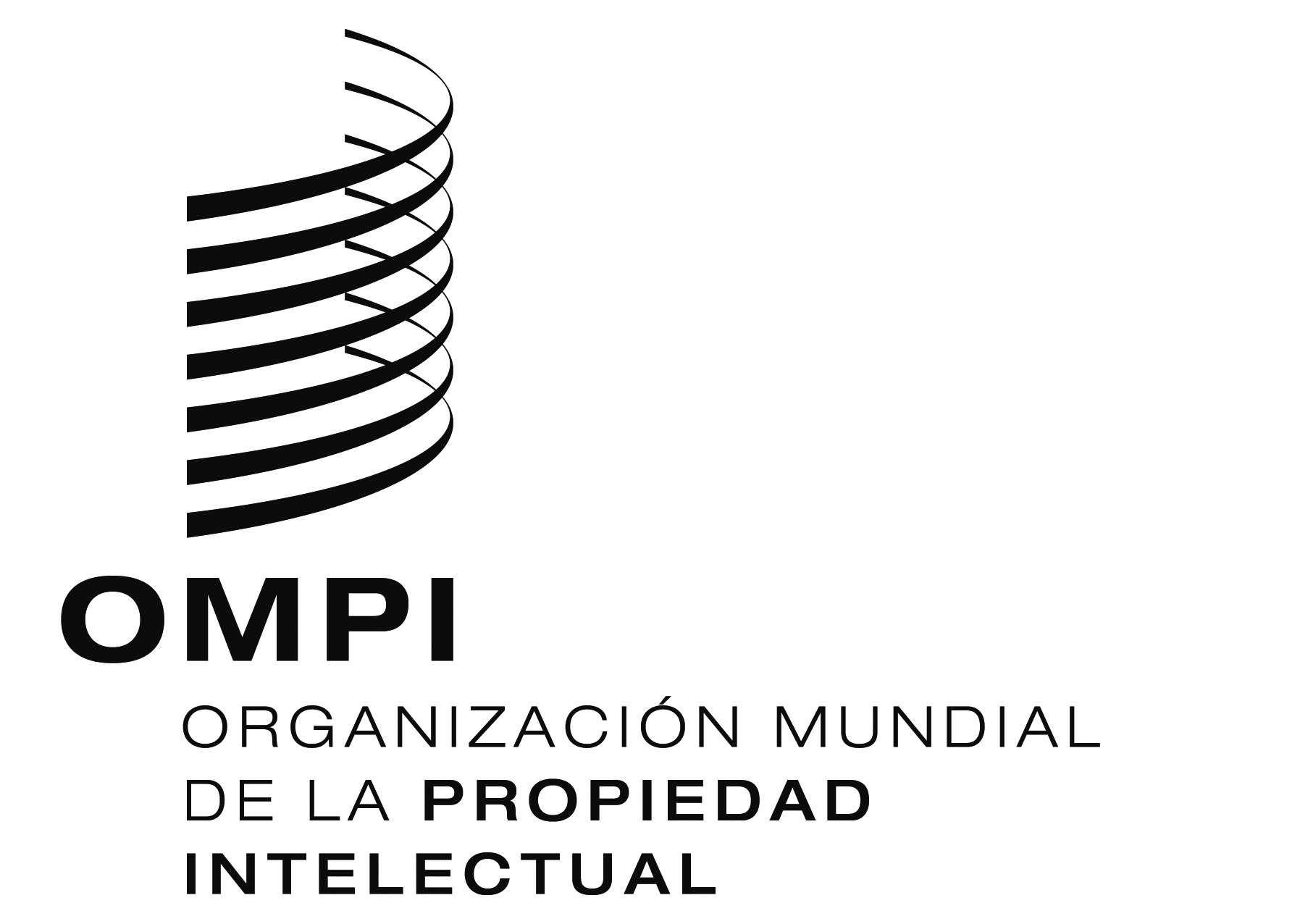 SVA/A/28/1   VA/A/28/1   ORIGINAL:  InglésORIGINAL:  Inglésfecha:  5 de febrero de 2016fecha:  5 de febrero de 2016